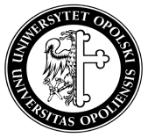 ................................................................................................tytuł, stopień naukowy, imię i nazwisko.................................................................................................Adres zamieszkaniaOŚWIADCZENIENiniejszym oświadczam, że przy wykonywaniu przeze mnie prac związanych za sprawowaniem opieki promotorskiej w postępowaniu doktorskim Pana/Pani ..........................................................za wynagrodzeniem na kwotę ...........................................................................................................korzystałem z efektów mojej działalności twórczej o indywidualnym charakterze (utworów) chronionych prawem autorskim. Przy realizacji umowy korzystałem z ochrony tego prawa autorskiego i rozporządzam tymi prawami.Oświadczam, że obejmujący mnie limit kosztów praw autorskich przysługujących do zastosowania w roku ……………… również w wyniku realizacji umowy i złożenia niniejszego oświadczenia NIE*/ ZOSTAŁ PRZEKROCZONY.Ponadto oświadczam, że kwalifikując te prace do działalności korzystającej z ochrony prawa autorskiego, ponoszę pełną odpowiedzialność za tę ocenę i ewentualne konsekwencje podatkowe (w tym również odsetki) w razie stwierdzenia przez Urząd Skarbowy dowodów przeciwnych.Złożone oświadczenie stanowi podstawę do zastosowanie 50 % kosztów uzyskania moich przychodów tytułem realizacji umowy.Wyrażam zgodę na potrącenie przez Uniwersytet Opolski z należnych mi kwot tytułem zawartych z Uniwersytetem Opolskim umów o pracę, zlecenia, dzieło wszelkich powstałych zobowiązań publiczno-prawnych wynikających ze złożenia niniejszego oświadczenia niezgodnie ze stanem faktycznym.Data: ..........................................**niewłaściwe skreślićLimit w 2018 r. wynosi  85 528 zł....................................................../Czytelny podpis/